Inicio del módulo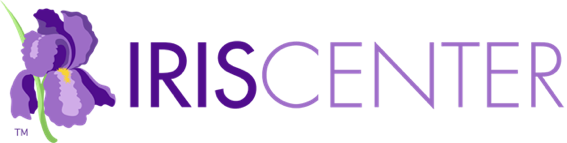 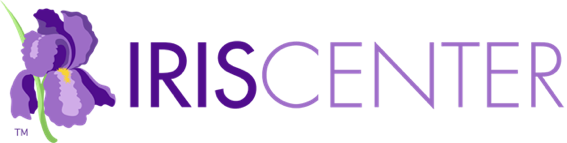 Descripción del Módulo: Este módulo describe cómo los maestros pueden ayudar a los estudiantes a concentrarse aprendiendo a regular su comportamiento. Las cuatro estrategias analizadas son autosupervisión, autoinstrucción, establecimiento de objetivos y auto refuerzo (tiempo estimado de finalización: 1,5 horas).Ciclo STAR LEGACYRelacionado a este moduloEnlace: Resumen del moduloVideo: Navegar un Módulo IRIS Star Legacy Enlace: IRIS y la teoría de aprendizaje de adultosMapa de compendio de contenidoRetoVideo:  Torri ha disfrutado siempre trabajar para ayudar a sus estudiantes a alcanzar su máximo potencial, pero para dos de ellos, Alexandra y Zack, parece que no puede encontrar el enfoque correcto.Pensamientos iniciales¿Por qué cree que Alexandra y Zach no pueden concentrarse y se distraen tan fácilmente?¿Qué podría considerar la Sra. Torri para ayudar a sus estudiantes a mantenerse concentrados y también a recuperar un poco de tiempo de instrucción perdido?¿Qué técnicas ayudarán a Alexandra y Zach a convertirse en aprendices independientes y cómo pueden adquirir esas habilidades?Perspectivas & recursosObjetivos del móduloDespués de completar toda la sección de Perspectivas & Recursos y revisar las actividades suplementarias, usted podrá:Entender las técnicas de autorregulación.Saber cuándo y dónde es apropiado utilizar estrategias de autorregulación.Ser capaz de enumerar y describir cuatro tipos principales de estrategias de autorregulaciónSer capaz de describir los pasos utilizados para implementar cada una de estas estrategias de autorregulación.Este módulo de IRIS coincide con los siguientes estándares y áreas temáticas de la licencia y del programa…Página 1: Pasos para estrategias auto-dirigidas / dirigidas por el maestroExplicación de estrategias auto-dirigidas.Explicación de estrategias dirigidas por el profesor.Pasos / Auto-dirigido / Dirigido por el maestro [tabla]Un maestro de estudios sociales de secundaria tiene un estudiante llamado Bob que no trae constantemente su libro de texto y otros materiales para la clase.Pasos / Auto-dirigido / Dirigido por el maestro [tabla]Beneficios de las estrategias de comportamiento auto-dirigidoPágina 2: AutoregulaciónBeneficios para los estudiantes [viñetas]Beneficios para los maestros [viñetas]Beneficios para los estudiantes con discapacidades [viñetas]Audio: Tom Lovitt, Profesor emérito de la Universidad de Washington y pionero en el campo, reflexiona sobre su trabajoEl rol del maestro [viñetas]Los cuatro principales tipos de estrategias de auto-reglación [viñetas]Página 3: Pautas de uso: ¿Quién, qué, cuándo, dónde y por qué?Las 5 WPreguntas que los maestros deben hacerse para determinar si es apropiado usar una estrategia de autorregulación [lista numerada]Escenarios de ejemploJohnSamActividad: ¿Es Elena una buena candidata para auto-regulación?Enlace: RespuestasPágina 4: Auto-SupervisiónBeneficios para todos los estudiantes [viñetas]Beneficios para estudiantes con discapacidades [viñetas]Auto-supervisión de la atenciónAuto-supervisión del desempeñoPasos de la auto-superivisiónEnlace: Seleccione una conducta para auto-supervisarSOAPPara su informaciónEnlace: Recopile información de referenciaDuración y frecuenciaTenga en cuentaEnlace: Obtenga la cooperación voluntariaEnlace: Enseñe los procedimientosPasos que el maestro debe seguir [viñetas]Para su informaciónEnlace: Monitorice el desempeño independienteVideo: La Sra. Torri implementa SMA con AlexandraActividad: SMP con ZachEnlace: Paso 1Enlace: Paso 2Enlace: Paso 3Enlace: Paso 4Página 5: Auto-InstrucciónAudio: Rober Reid explica por qué un profesor podría querer enseñarle a sus estudiantes cómo usar la auto-instrucción Las ventajas de la Auto-instrucción [viñetas]Tipos de Auto-instrucciónAudio: Ejemplo de cómo definir el problemaAudio: Ejemplo de cómo generar planes para mantener la atenciónAudio: Ejemplo de cómo aplicar una estrategia para el orden de las operacionesAudio: Ejemplo de Auto-evaluaciónAudio: Ejemplo de cómo lidiar con un problema o situación difícilAudio: Ejemplo de auto-refuerzo por un trabajo bien hechoAudio: Karen Harris habla sobre la auto-instrucción para niños con y sin dificultades de aprendizajeAudio: Karen Harris cuenta una historia sobre una joven estudiante en su estudio con dificultades de aprendizaje Pasos de la auto-instrucciónEnlace: Discuta sobre la importancia de lo que nos decimos a nosotros mismosEnlace: Desarrolle auto-declaraciones apropiadasTenga en cuenta [viñetas]Las cuatro áreas de la auto-instrucciónEmpezarMantener la concentraciónHacer frente a las dificultadesDarse refuerzoEnlace: Ejemplifique y discuta cómo y cuándo usar las auto-afirmacionesLa Sra. Torri simula el autoaprendizaje para ZachEnlace: Practique el uso de auto-afirmacionesLos alumnos ayudan a seleccionar el comportamiento a modificarTenga en cuentaActividad: Usando la auto-instrucciónEnlace: Auto-instrucciones para el trabajador descuidadoEnlace: Auto-instrucciones para el lector frustradoEnlace: Auto-instrucciones para superar el diálogo interno negativoEnlace: Auto-instrucciones para mejorar la auto-comunicaciónPágina 6: Establecimiento de metasBeneficios para profesores y estudiantes [viñetas]Pasos para mejorar el rendimiento de Zach en matemáticas [lista de flechas]Elija un objetivo apropiadoDetermine una línea de tiempoEstablezca monitorización del progreso."Si no apuntas a nada darás en el blanco siempre"Página 7: Auto-RefuerzoBeneficios para los estudiantes [viñetas]Pasos para el auto-refuerzo [lista de flechas]Establezca una meta para recibir recompensasSeleccione un reforzadorDetermine los procedimientos de evaluación del alumno.Administre el refuerzoPara su informaciónTangible [viñetas]Social [viletas]Actividad [viñetas]Página 8: Multiplicando el éxitoVideo: Consejos para el uso de estrategias de autorregulaciónResumen del video [viñetas] Resultados de los estudiantesAudio: Torri Lienemann discute cómo la autorregulación ha mejorado los resultados de aprendizaje de uno de sus estudiantesAudio: Sabre explica cómo estas estrategias lo ayudaron a escribir mejores historiasHabilidades de auto-regulación para la gestión de la vida [viñetas]Audio: La madre de Sabre habla sobre cómo las estrategias de autorregulación han impactado otras áreas en la vida de su hijoAudio: Karen Harris habla sobre cómo “El pequeño profesor” transfirió las estrategias que aprendió en el aula a una situación novedosaPágina 9: Referencias y recursos adicionalesSugerencias para citar este módulo ReferenciasRecursos AdicionalesPágina 10: CréditosSugerencias para citar este móduloExpertos de ContenidoDesarrolladores del MóduloEquipo de Producción del MóduloEquipo de Producción de MediosMediosEntrevistas con ExpertosEntrevistas con ExpertosResumenResumen del móduloRevise sus respuestas sobre pensamientos inicialesEvaluaciónComplete las preguntas numeradas. Por favor tome en cuenta que IRIS no recopila sus respuestas. Si esta tarea es para un curso, debe entregarle sus respuestas a su profesor utilizando el método que él o ella requiera.Ha completado este móduloQueremos escuchar su opiniónEnlace: Encuesta del MóduloHoras de Desarrollo ProfesionalEnlace: Opciones de DP de IRISRecursos Relacionados [enlaces]       NOTAS       NOTAS       NOTAS       NOTAS       NOTAS       NOTAS       NOTAS       NOTAS       NOTAS       NOTAS       NOTAS       NOTAS       NOTAS